FIȘĂ DE DESCRIERE A MATERIALULUI PROPUS CA RESURSĂ EDUCAȚIONALĂ DESCHISĂ*LINK: https://wordwall.net/hu/resource/2398521/ízek-szerencsekereke PROFESOR: prof. ed. Kincses AdrianaTITLUL MATERIALULUI PROPUS: ROATA GUSTURILORDISCIPLINA:  FORMAREA AUTONOMIEI PERSONALE  CLASA: V-VIII comasat, elevi cu dizabilitate mintală medie și ușoarăDESCRIEREA ACTIVITĂȚII:Activitate ROATA GUSTURILOR ia forma jocului de societate roata norocului. Astfel, elevii trebuie să învârtă roata, ca după ce apare imaginea unui aliment, fruct sau legumă, elevii au sarcina de a descrie vizual alimentul din imagine, mai apoi să precizeze gustul și textura specifice acestuia. Activitatea poate avea o formă de organizare individuală sau în grup. Alte observații:Textul activității este formulat în limba maghiară în conformitate cu limba de predare a clasei pentru care a fost concepută. Data:                                                                                                  Semnătură:26.05.2021                                                                                            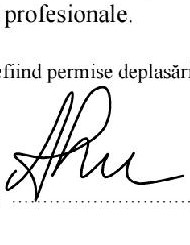 